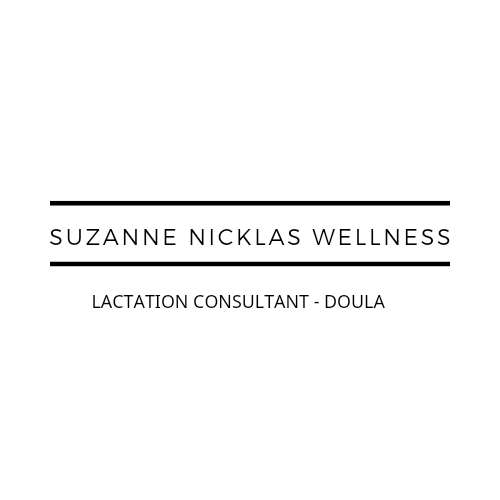 Client Registration Form Name__________________________________________________ Age________ EDD_____________ Address______________________________City________________________State________Zip_______________ Home Phone______________________Work Phone______________________________________________ Provider: ___________________________________________ Baby’s Provider: ____________________________ Birth Location_______________________________ Referred by_________________________________________ Childbirth Class________________________________Childbirth Educator________________________________ Breast/Bottle feeding______________________  Breastfeeding Educator __________________________________ Names and ages of other children __________________________________________________________________ Previous birth experience _____________________________________________________________________________ Additional Parties attending birth: _______________________________________________________________________ Reason for requesting Doula care _____________________________________________________________________ Backup Doula__________________________________________________________ Prenatal work +Welcome packet sent on _________________________ (Intro letter, brochure, needs assessment, supplementary materials) Contract signed on _______________________Payment received on__________________________ Prenatal visit(s) scheduled (date/location): Contacts (date, topic) 1. 2.3.Birth and Postpartum Information Birth Data: Date_________ Time________Sex_________Weight________Length________Apgars___/____/_____ Baby’s Name  _____________________________________  How labor began _____________________________________________________________________________ Arrival time of doula ______________ Total doula hours ______________ Length of Labor: ______________________________ PROM/SROM/AROM_______________ Augmentation: yes no Details__________________________ EFM: Intermittent /Continuous/Wireless Details___________________________________________________ Mode of Delivery (Spontaneous vaginal/Vac/Forceps/Fundal Pressure/Cesarean)____________________________ Medication____________________________________Episiotomy/tear/degree_____________________________ Nonpharmacologic pain relief used: _____________________________________________________________________________ _____________________________________________________________________________Complications:_________________________________________________________________________________ Postpartum visit(s) (date/location): 1)___________________________________________________________________________________________ 2)___________________________________________________________________________________________ Birth story complete ____________________________________________________________________________ Doula evaluation complete _______________________________________________________________________ Phone Referrals to __________________________________________________________________________                                                 SUZANNE NICKLAS WELLNESS